FICHA DE MATRÍCULA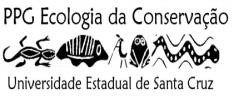 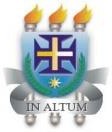 PPG Ecologia e Conservação da Biodiversidade - DoutoradoSEMESTRE: 2024.2* Vagas limitadas: serão consideradas as matrículas por ordem de chegada na caixa de entrada do PPGECB (email).** A disciplina será ministrada em modo remoto.Campus Prof. Soane Nazaré de Andrade, em	/	/	.Assinatura do(a) Orientador(a): Assinatura do(a) aluno(a):ALUNO(A):N° MATRÍCULA:CODIGODISCIPLINAS OFERTADASCREDOPÇÃOCIB653TE. em Ecologia III: Modelos aditivos, mistos e generalizados e seleção de modelos para dados ecológicos3CIB652Tópicos Especiais em Ecologia II: Revisão Sistemática da literatura científica3CIB639Planejamento em Pesquisa em Conservação3CIB641Análise em Pesquisa em Conservação3CIB657Tópicos Especiais em Conservação da Biodiversidade: Adequação de Propostas para Submissão para Agências de Fomento*3CIB652Tópicos Especiais em Ecologia II: Modelagem de Nicho e distribuição de espécies3CIB653Tópicos Especiais em Ecologia III - Atributos foliares e plasticidade fenotípica em florestas tropicais3CIB216Bases Ecológicas para Conservação da Biodiversidade6CIB656Ferramentas em Ecologia da Conservação III: BioacústicaCIB642Seminários em Pesquisa sobre Ecologia e Conservação3CIB654Ferramentas em Ecologia da Conservação I: Introdução ao software R para iniciantes3CIB649Tópicos Especiais em Conservação da Biodiversidade II: Macroecologia**3CIB654e CIB655Ferramentas em Ecologia da Conservação I: Análise de dados e redação de manuscritos científicos I e II6CIE557Estágio em Gestão de Projetos de Conservação 2CÓDIGOATIVIDADES OBRIGATÓRIASOPÇÃOCIB320Pesquisa Orientada (a partir do 1° semestre até a conclusão)-XCIE083Estágio de Docência-CIE082Estágio de Docência II-CIB141Exame de Qualificação do Doutorado (apenas ingressantes em 2023.1)-